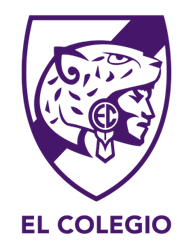 Parents’ Right to KnowEl Colegio
NCLB Section 1111(h) (6) (A)No Child Left Behind (NCLB) requires school districts to notify parents of all children attending Title I schools that they have the right to request and receive timely information on the professional qualifications of their student’s classroom teachers.

El Colegio has high standards for all of its instructional staff and only employs those who meet or exceed NCLB’s Highly Qualified requirements.If your child is enrolled at El Colegio and you require information about the professional qualifications of your child’s classroom teacher, we will respond in a timely manner with the following:Whether or not the teacher has met Minnesota’s licensing requirements for the grade levels and core academic subjects he or she teaches;Whether or not the teacher is teaching under a variance status;The education level and subject area of the teacher’s college degree major, and any graduate degree or certificate held;Whether your child is provided services by paraprofessionals, and if so, their qualifications.How do I request information about the qualifications of my child’s teacher?Call (612) 728-5728 and leave you and your student’s name, your phone number, school and grade, and the name of the teacher about whom you are requesting this information. We will provide this information to you in an understandable and uniform format and, to the extent practicable, in a language you can understand. This information will be mailed to your address of record.Additional Information
In addition, the district or your child’s school will always provide you with:Information on your child’s level of achievement on state academic assessments as it becomes available;Timely notice that the child has been assigned to, or been taught for four or more consecutive weeks by, a teacher who is not highly qualified.El derecho de los padres a saberEl ColegioNCLB Sección 1111 (h) (6) (A)No Child Left Behind (NCLB) requiere que los distritos escolares notifiquen a los padres de todos los niños que asisten a las escuelas Título I (Title I) que tienen el derecho de solicitar y recibir información oportuna sobre las calificaciones profesionales de los maestros de sus estudiantes.El Colegio tiene altos estándares para todo su personal de instrucción y sólo emplea a aquellos que cumplen o exceden los requisitos altamente calificados de NCLB.Si su hijo está inscrito en El Colegio y necesita información sobre las calificaciones profesionales del maestro de su hijo, responderemos de manera oportuna con lo siguiente:• Si el maestro ha cumplido con los requisitos de licencia de Minnesota para los niveles de grado y materias académicas básicas que él o ella enseña;• Si el maestro está o no enseñando bajo un estado de variación;• El nivel de educación y el área temática del grado universitario del maestro, y cualquier título o certificado de posgrado que se tenga;• Si su hijo/a recibe servicios de un asistente educativo, y si es así, sus calificaciones.¿Cómo solicito información sobre las calificaciones del maestro de mi hijo?Llame al (612) 728-5728 y deje usted el nombre de su estudiante, su número de teléfono, escuela y grado, y el nombre del maestro sobre el cual usted está solicitando esta información. Le proporcionaremos esta información en un formato comprensible y uniforme y, en la medida de lo posible, en un idioma que pueda entender. Esta información será enviada a su dirección de registro.Información AdicionalAdemás, el distrito o la escuela de su hijo siempre le proporcionará:• Información sobre el nivel de logro de su hijo en las evaluaciones académicas estatales cuando esté disponible;• Aviso oportuno de que el niño ha sido asignado a, o ha sido enseñado por cuatro o más semanas consecutivas por un maestro que no está altamente calificado.